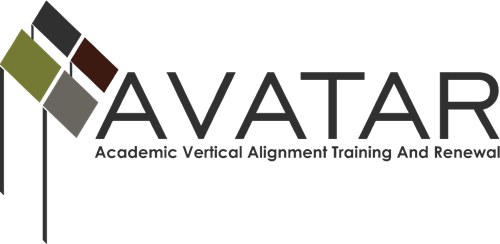 Action Plan – April 2015 to August 2016  ESC Region __12____ or Other Organization ________Date of Action Plan submitted to UNT ____8/17/2015________Members of Partnership (Please list all)Goals of partnership (These sample goals should be modified to focus on your specific areas of endorsement and vertical alignment.)Develop ISD, post-secondary, and workforce/ P-16  partnerships appropriate to local endorsement options Facilitate offering  and documentation of College Preparatory Courses (CPCs) of the partnershipContinue dialog with counselors and admissions specialist on seamless transition from high school to collegeObjectives supporting your goals       1. Inviting CTE teachers for secondary and post-secondary to participate in the AVATAR Project. Partnership members will identify endorsement areas that meet the need of the local workforce board demand occupations. Six year plans will be created to help students transition from secondary to post-secondary       2. Continue marketing the college prep courses offered by MCC and TSTC. Collect data on the high schools that complete MOU’s, # of schools offering courses, # of students enrolling in courses, # of students successfully passing courses and # of students enrolling in MCC and TSTC.        3.  Update the FAQ document developed by counselors. Work on a document to share will all high school graduates  that answers the question What do all high school graduates need to know to successfully enter college?Plan of Work Timeline, Responsibility, Resources, and EvaluationBudget planName (include yourself)District/University/Workforce or P-16 CouncilTitle/PositionEmailPhoneChristine HolecekESC Region 12Education Specialistcholecek@esc12.net254-297-1284Dr. Fred HillsMcLennan Community CollegeDean, Arts,  Sciences & Businessfhills@mclennan.edu254-299-8661Sheryl Kattner AllenTexas Sate Technical CollegeCollege Readiness & Advancement, Dual Enrollment CoordinatorSheryl.kattnerallen@tstc.edu254-867-3875Donna McKethanWaco ISDDirector, Career & Technical EducationDonna.mckethan@wacoisd.org254- 755-9573Ashley CanutesonMidway ISDCoordinator for college & career readinessAshley.canuteson@midwayisd.org254-761-5613# of Related Objective(s) AboveActivityPlanned Evidence of ImplementationPlanned Evidence of Impact                 1Invite CTE teachers to participate in the AVATAR projectSigned AVATAR Contract with participantsTeacher awareness of programs offered by MCC and TSTC1CTE Teachers for secondary and postsecondary meet at least 6 times during the school yearSign-In Sheets6 year plans posted on HOT P-20 WebsiteIncrease awareness of demand occupations in the region2HOT P-20 SummitState of Education ReportPosted on HOT P-20 websiteIncrease awareness of students needing developmental education. 2Implement College Prep CoursesMOU’s# of students completing College Prep course and enrolling at MCC or TSTC 3College Transition PlansCompletion of Counseling Document added to HOT P-20 website# of school districts utilizing documents3FAQ document updated,Profile of a College Student distributedFinal FAQ document,Final Profileadd to HOT P-20 website# of students entering MCC or TSTC from HOT RegionDateActivity Who is ResponsibleResources NeededAssociated EvaluationSeptemberHOT P-20 SummitDr. Fred HillsESC site, breakfast, supplies, print materials, keynote speakerWorkshop evaluationsOctoberAVATAR Course Team MeetingsChris Holecek, Jeni Janek, Kandace Beckham, Denise Bell, Shirley Strong, TBD-Math SpecislistMCC site, breakfast, supplies, print materialsFormative Assessment of goalsJanuaryAVATAR Course Team MeetingsChris Holecek, Jeni Janek, Kandace Beckham, Denise Bell, Shirley Strong, TBD-Math SpecislistMCC site, breakfast, supplies, print materialsFormative Assessment of goalsFebruaryAVATAR Course Team MeetingsChris Holecek, Jeni Janek, Kandace Beckham, Denise Bell, Shirley Strong, TBD-Math SpecislistMCC site, breakfast, supplies, print materialsFormative Assessment of goalsAprilAVATAR Course Team MeetingsChris Holecek, Jeni Janek, Kandace Beckham, Denise Bell, Shirley Strong, TBD-Math SpecislistMCC site, breakfast, supplies, print materialsFormative Assessment of goalsMayAVATAR Course Team MeetingsChris Holecek, Jeni Janek, Kandace Beckham, Denise Bell, Shirley Strong, TBD-Math SpecislistMCC site, breakfast, supplies, print materialsSummative Assessment of goalsBy online surveyJuneConnect3 Conference participation and Counselor’s Appreciation LuncheonChris Holecek, Jeni Janek, Kandace Beckham, Denise Bell, Shirley Strong, TBD-Math SpecislistConference Registration Fee, Certificates and Frames, breakfast & lunchCelebration of success and awarding of certificatesAnticipated activity Personnel cost/StipendsTravelMaterials/SuppliesFoodRoom costs Registration CostsHOT P-20 Summit$ 4005 Course Team meetings$4,000$ 500$ 500 Connect3 Conference$ 2,800 Counselor’s Luncheon$ 300TOTAL$4,000$ 500$ 800$3,200 